Образование, творящее здоровье  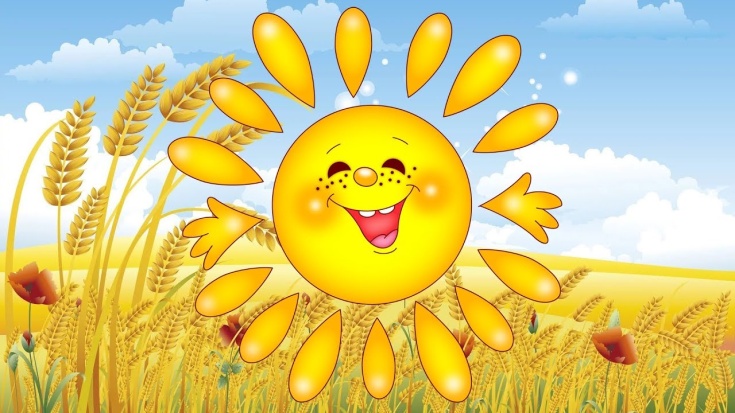 ГАЗЕТА ДЛЯ РОДИТЕЛЕЙ И СОТРУДНИКОВ Д/С № 231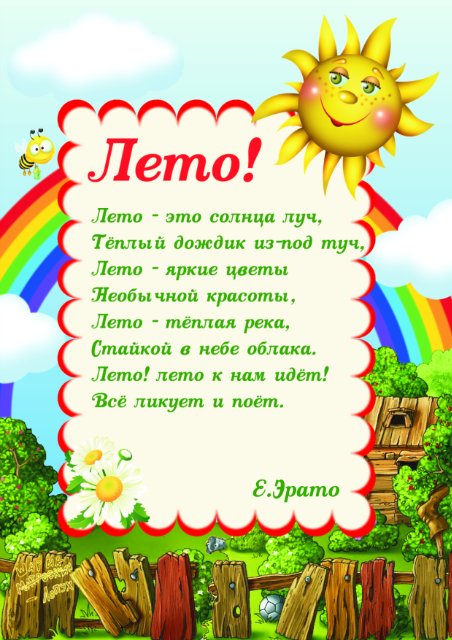 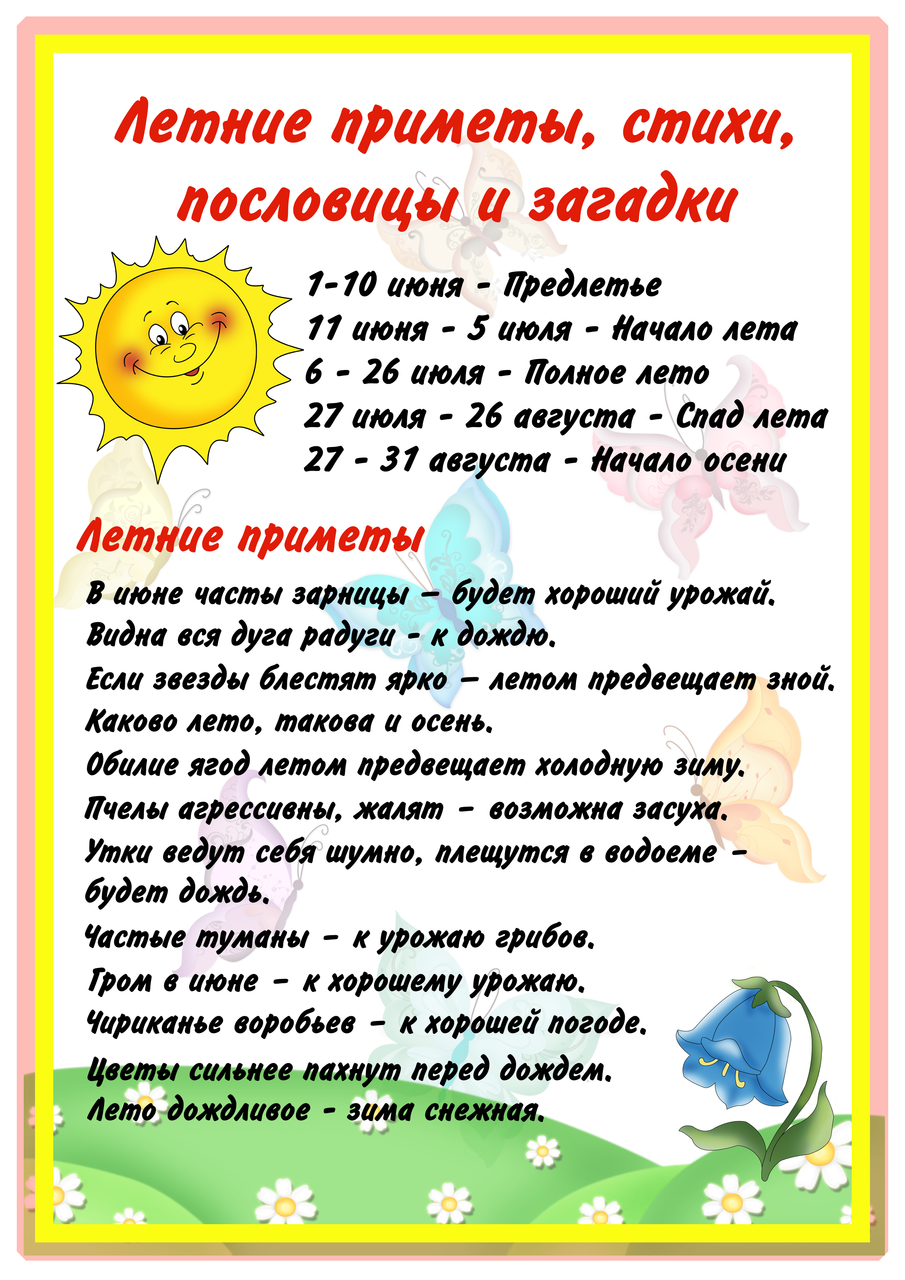 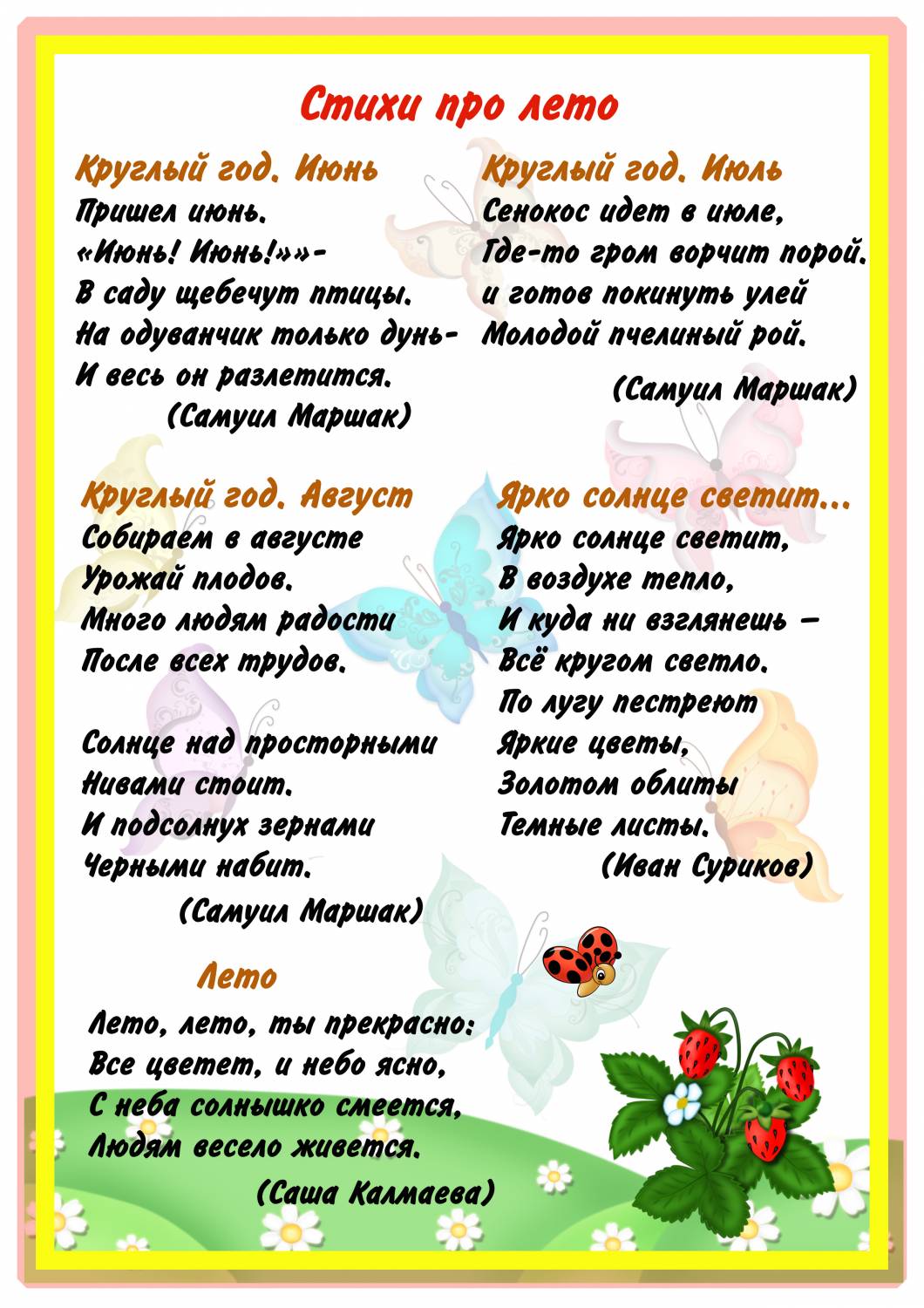 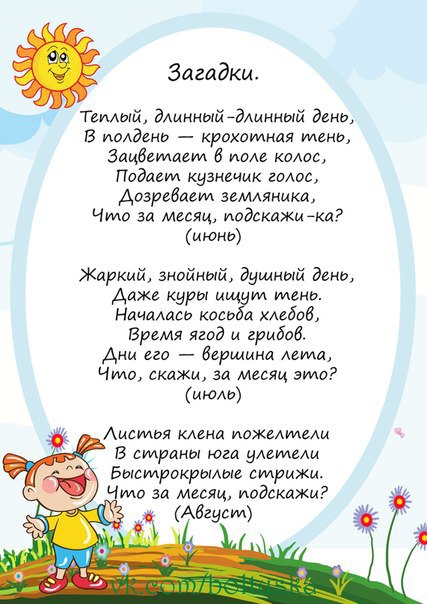 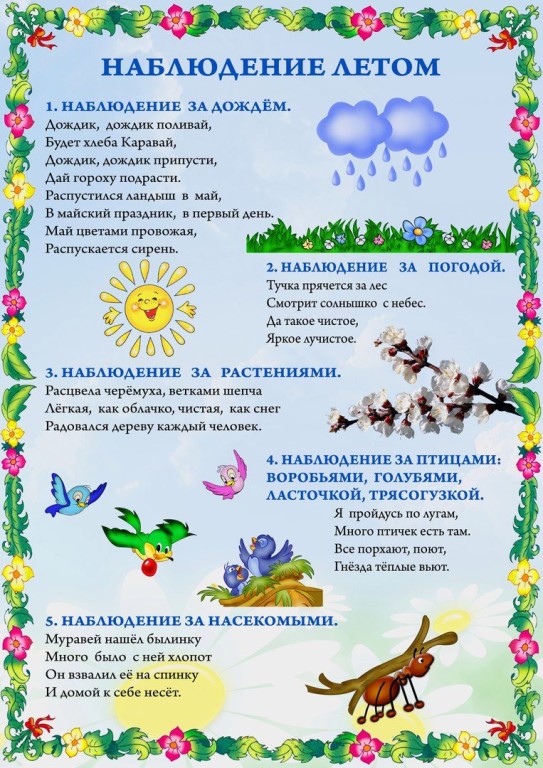 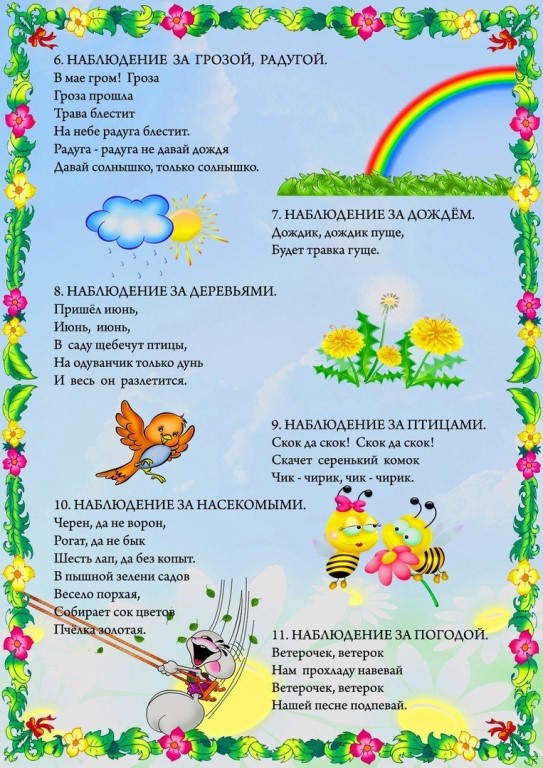 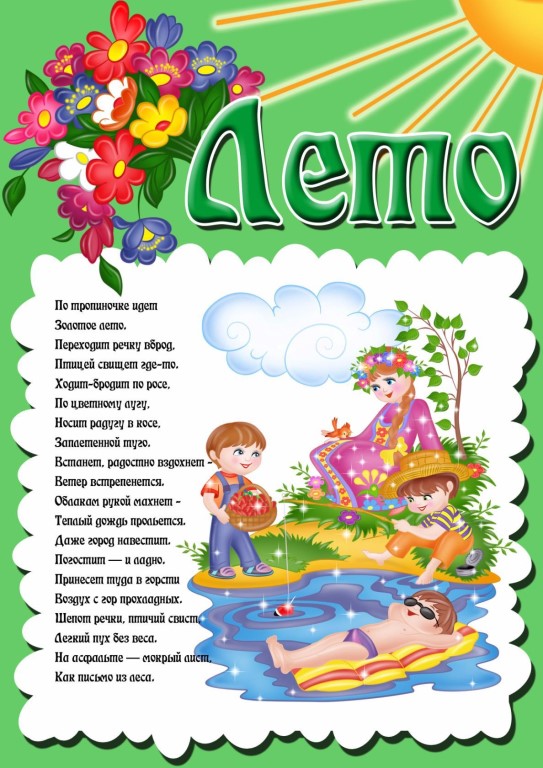 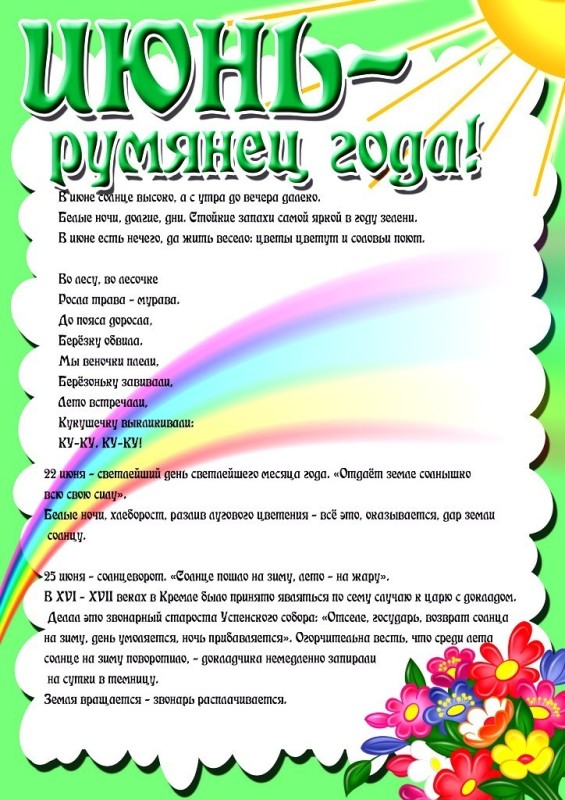 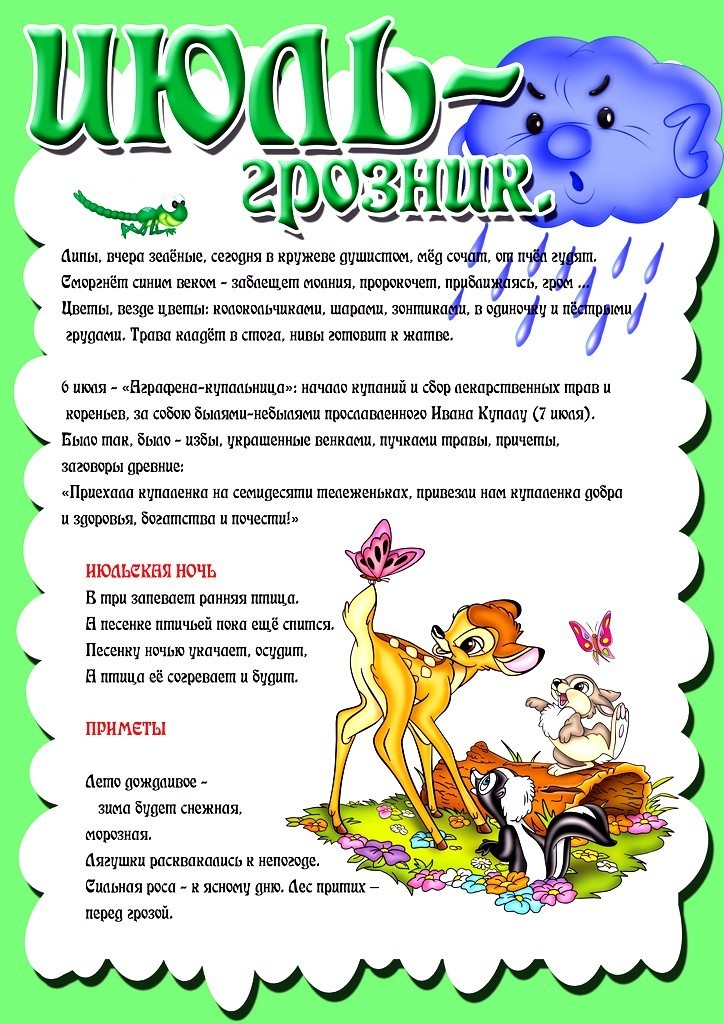 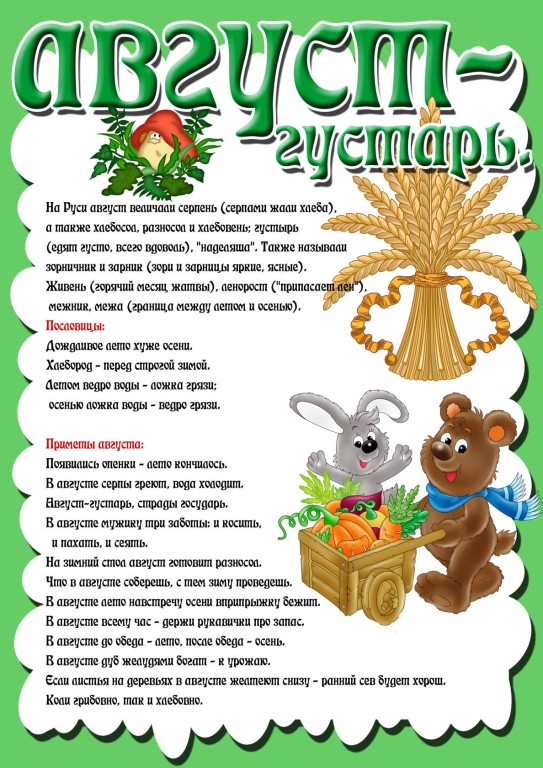 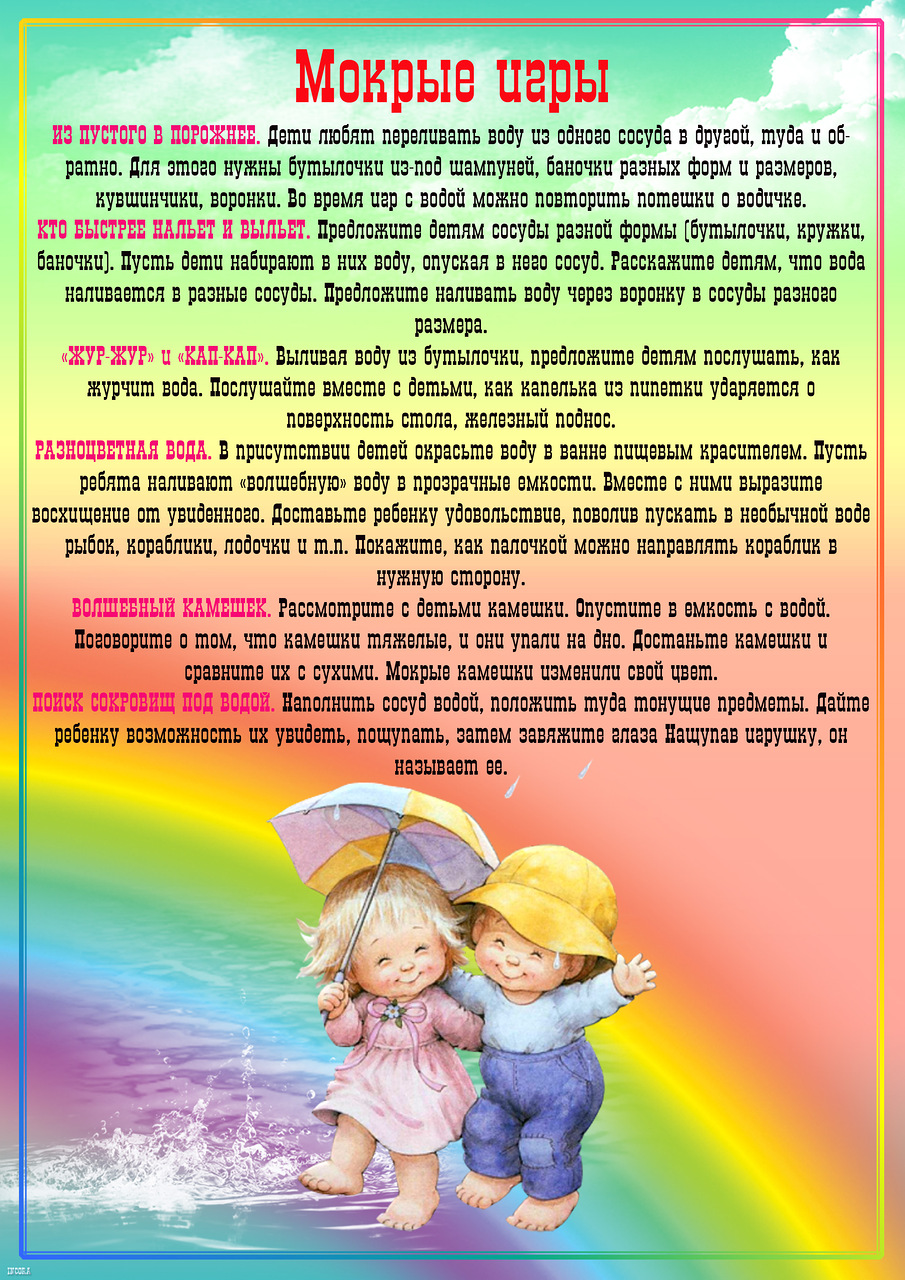 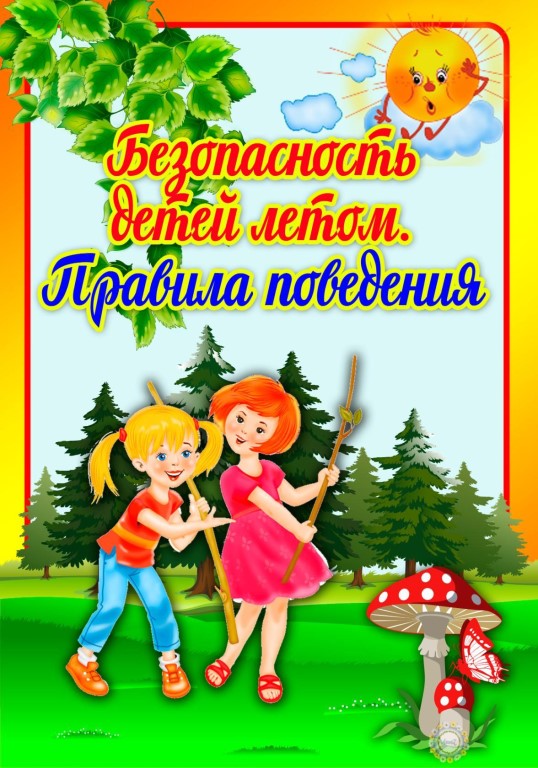 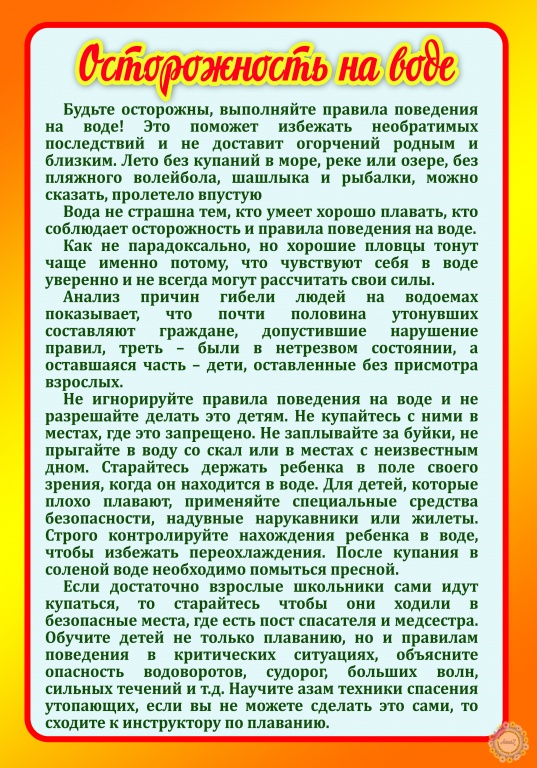 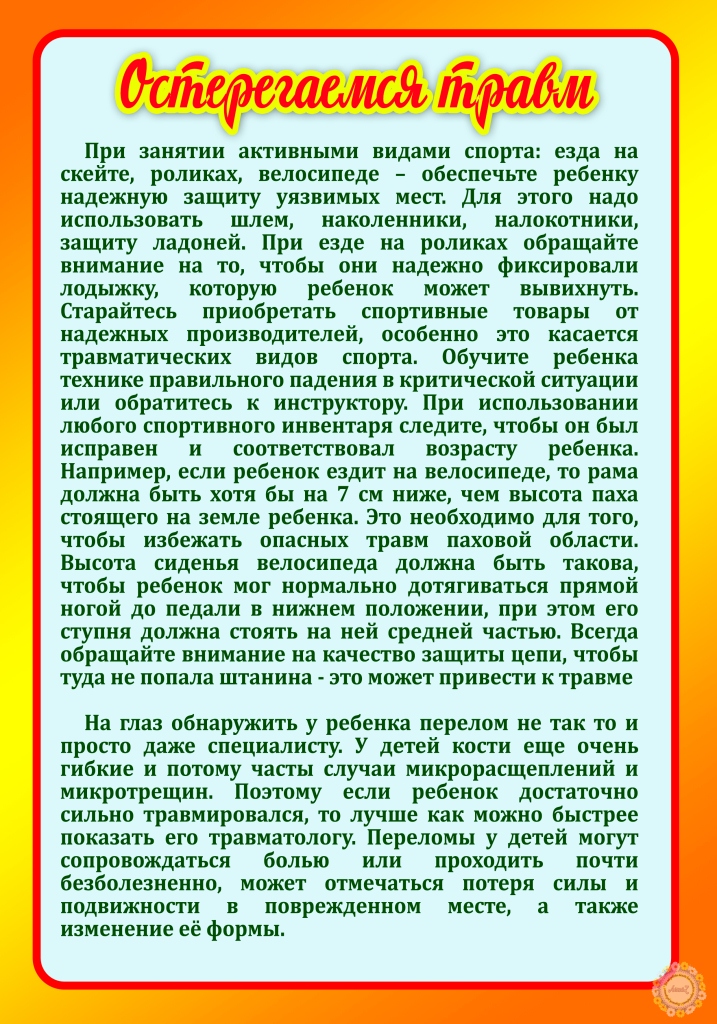 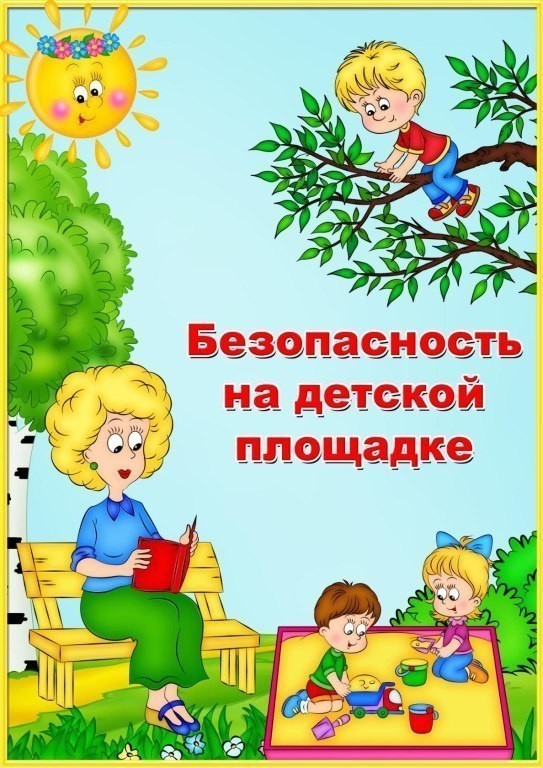 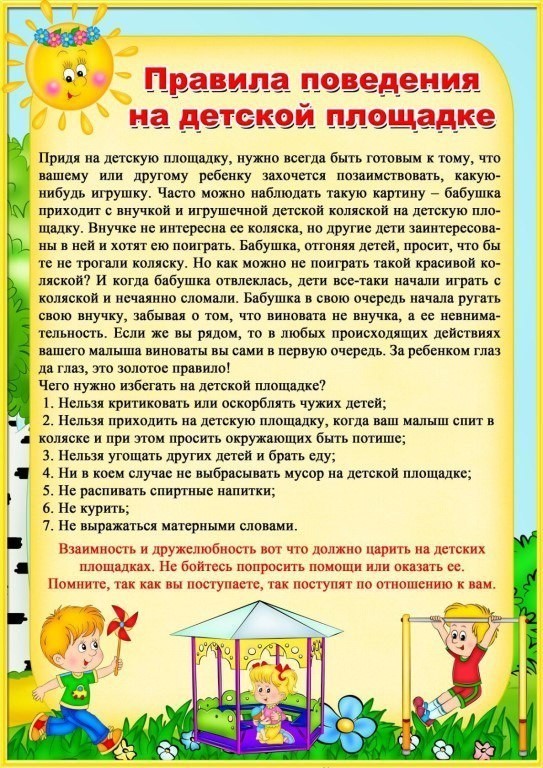 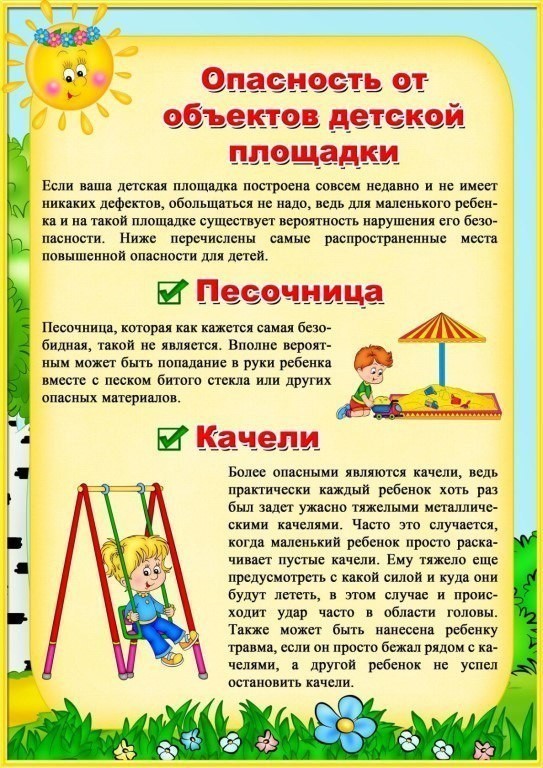 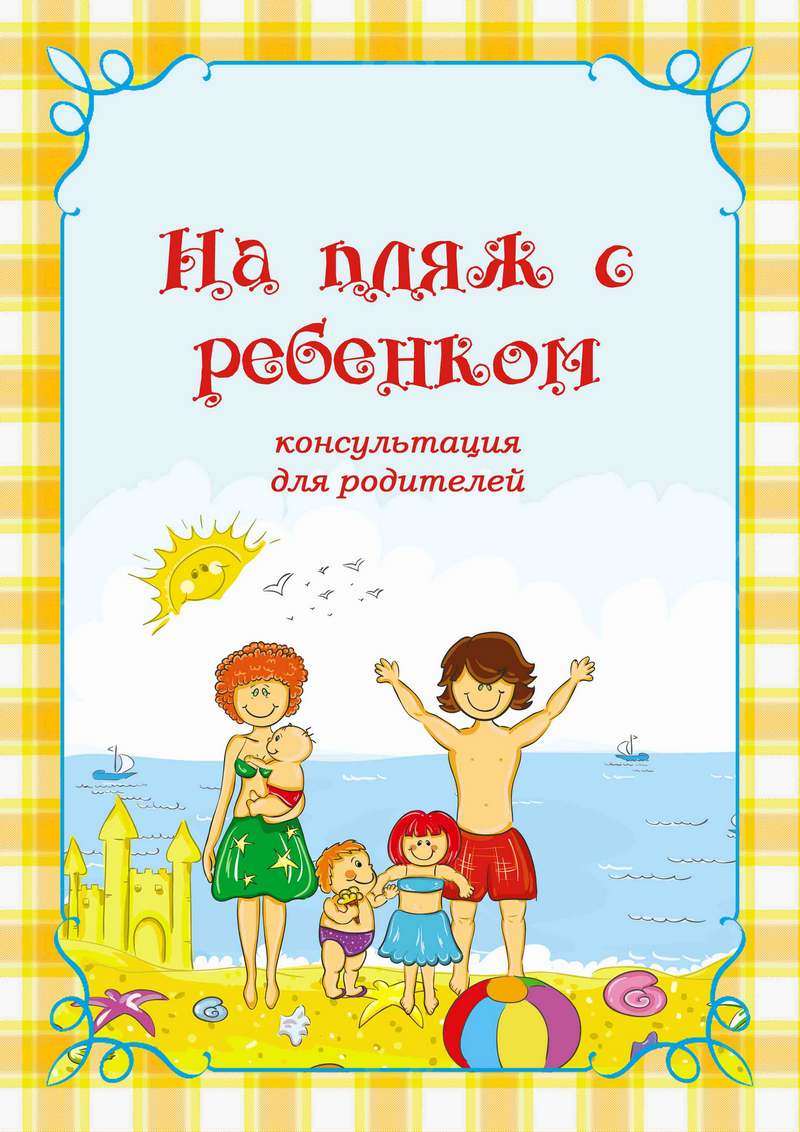 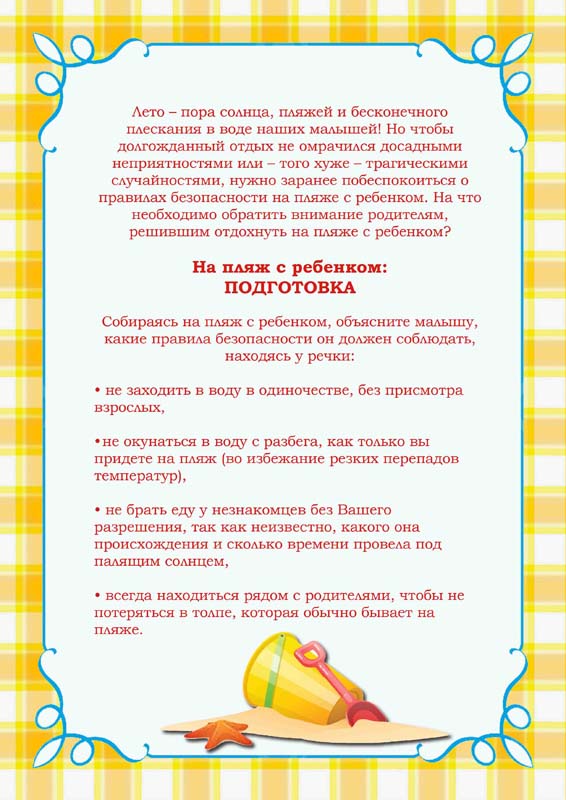 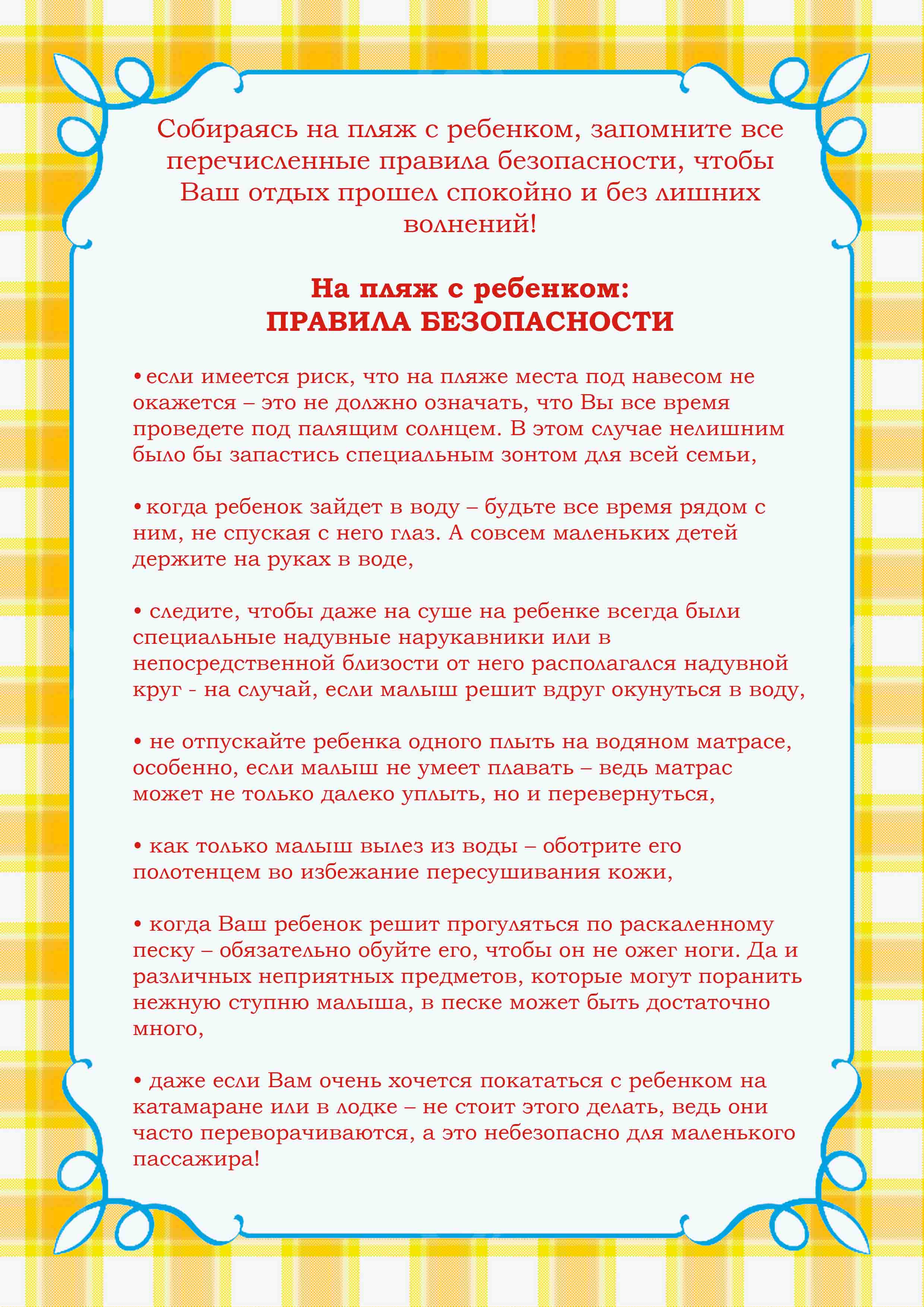 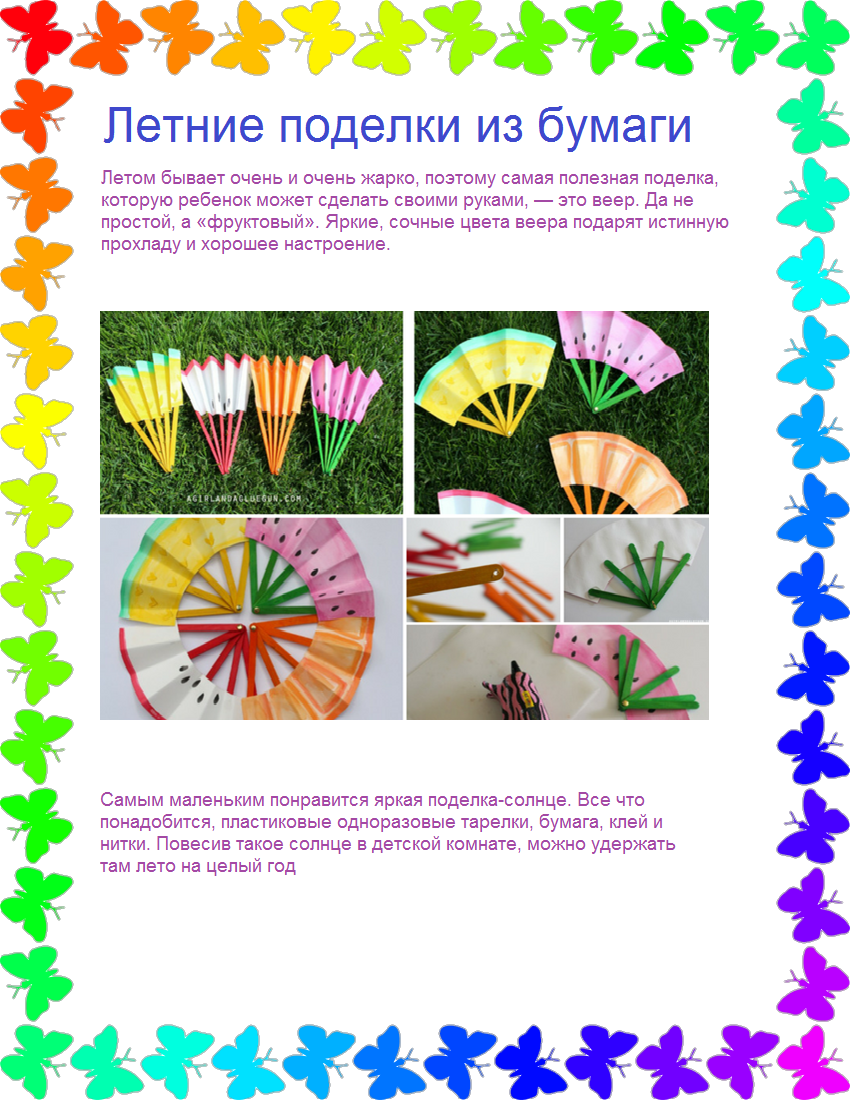 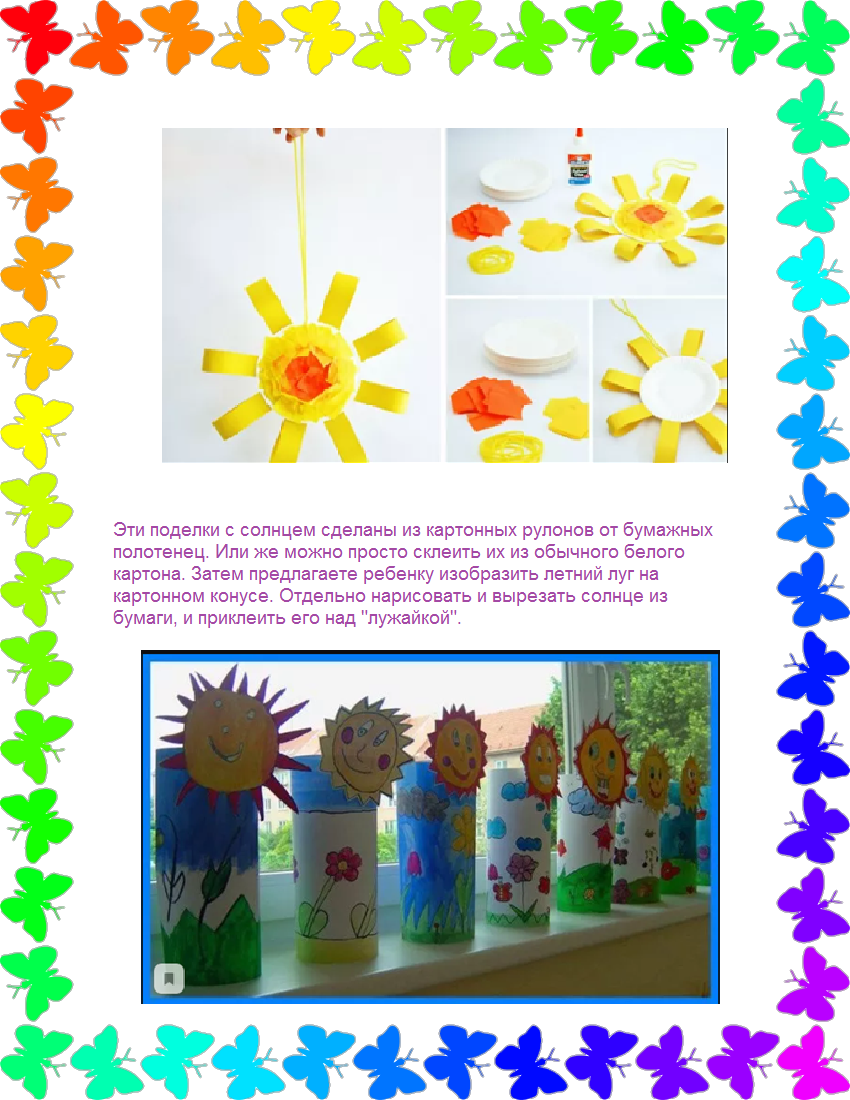 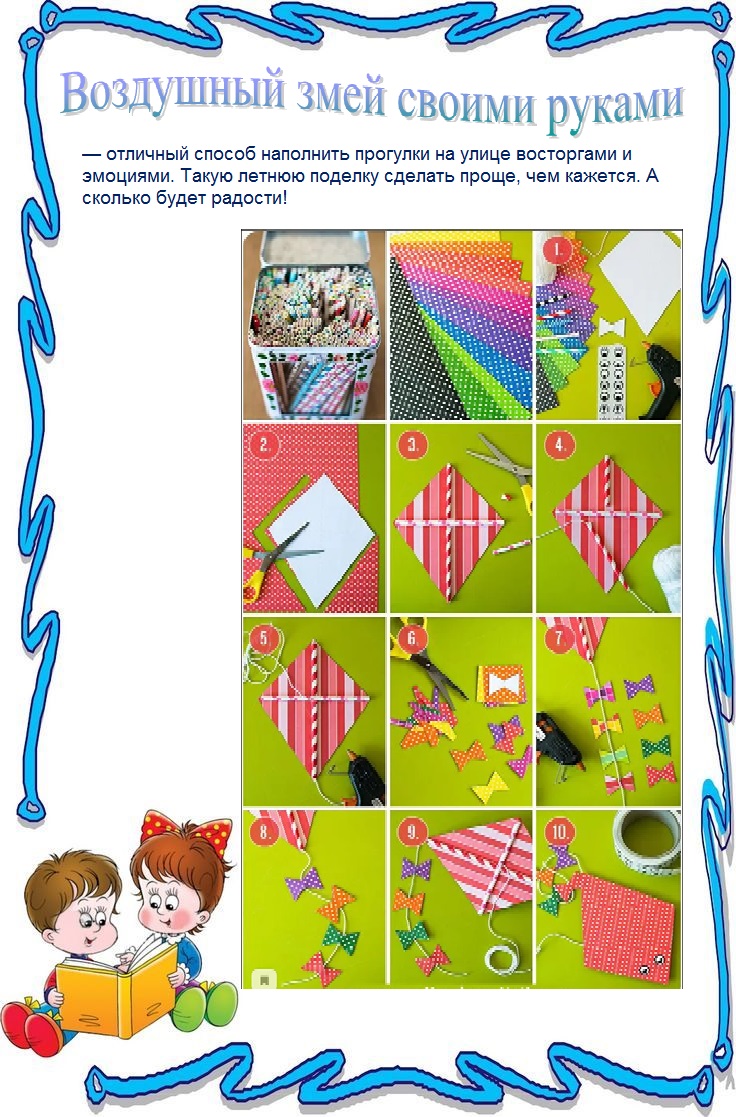 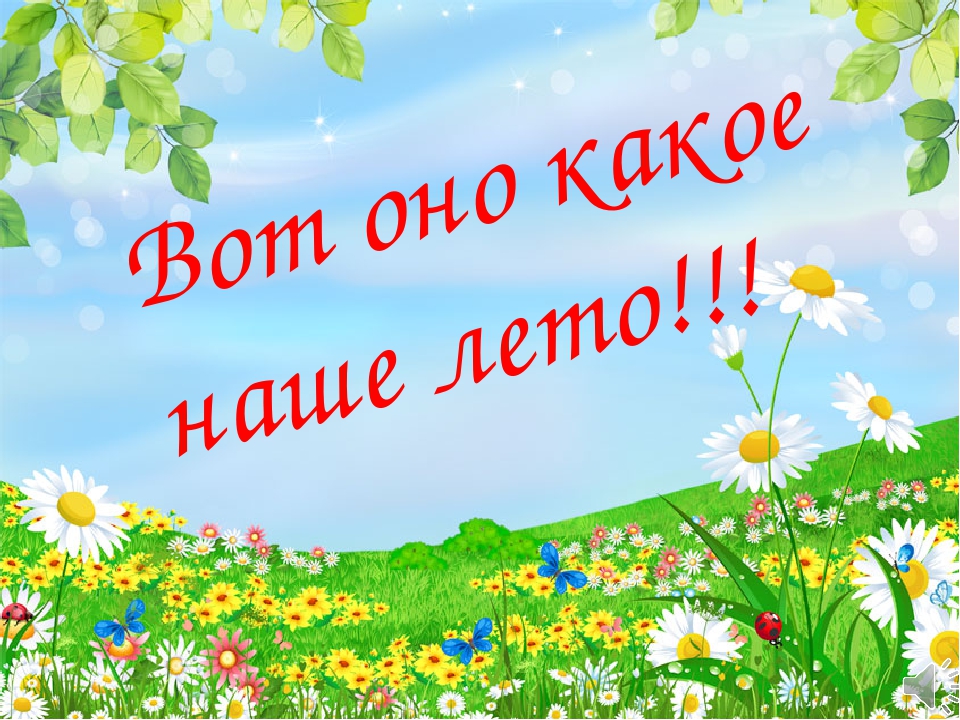 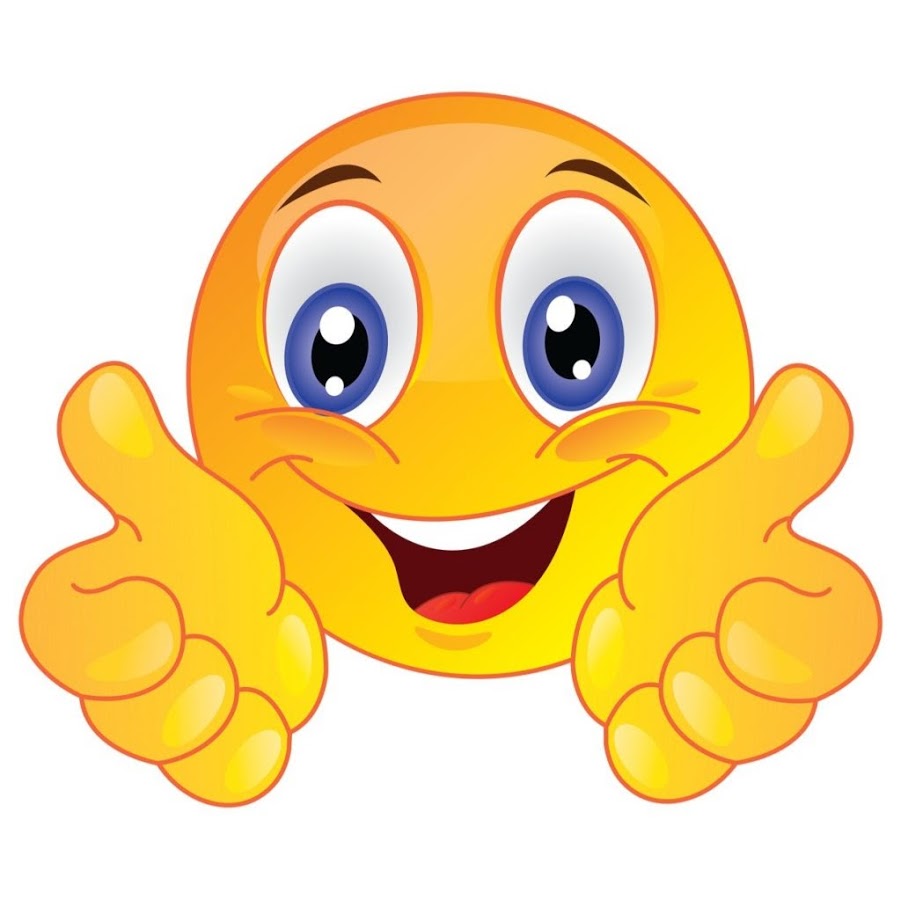 